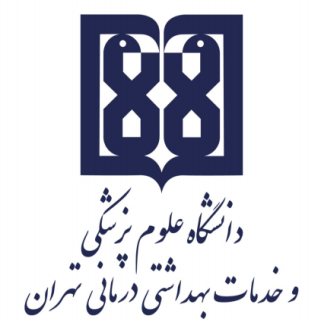 معاونت آموزشيمركز مطالعات و توسعه آموزش علوم پزشکیواحد برنامهریزی آموزشیچارچوب  طراحی«طرح دوره»اطلاعات درس:گروه آموزشی ارایه دهنده درس:  مدیریت پرستاریعنوان درس: اصول مديريت خدمات پرستاري، کد درس: 1950077	نوع و تعداد واحد: 2 واحد نظرینام مسؤول درس: دکتر فاطمه حاجی باباییمدرس: دکتر فاطمه حاجی باباییپیشنیاز/ همزمان: -رشته و مقطع تحصیلی:کارشناسی پرستاریاطلاعات مسؤول درس:رتبه علمی: دانشیاررشته تخصصی: دکترای آموزش پرستاریمحل کار: دانشکده پرستاری و ماماییتلفن تماس: 61054539نشانی پست الکترونیک: hajibabaeefateme@yahoo.comتوصیف کلی درس: تغييرات و پيشرفت¬هاي اخير موجب پيچيدگي¬هاي بسياري در سازمان¬هاي بهداشتي- درماني شده است. پرستار بعنوان فرد مهم و اصلي در تیم مراقبتی وظيفه ارائه مراقبت¬ و هماهنگي افراد تیم مراقبتی را به عهده دارد، بر این اساس و براي دستيابي به كيفيت برتر در ارائه مراقبت¬ها،  نيازمند مهارت مديريت و رهبري است و  باید دانش و مهارت بالینی در مراقبت از بيمار  را با دانش و مهارت مديريتي بکار گیرد.            مديريت و رهبري از نقش هايي است که پرستاران در عرصه هاي مختلف خدمت و در سطوح متفاوت به عهده دارند. از اين رو آشنايي پرستاران با مديريت و رهبري براي تحقق اهداف سازماني، افزايش کيفيت مراقبت هاي پرستاري و بهره وري پرستاران اهميت دارد. اين درس دانشجو را براي ايفاي نقش مديريت و رهبري در عرصه هاي مراقبت پرستاري آماده مي سازد. مباني، اصول و فرايند مديريت  خدمات پرستاري با تکيه بر ارزش هاي اسلامي در اين درس آموزش داده مي شود. اين دوره شامل دو واحد نظری به ميزان 34 ساعت می باشد.اهداف کلی/ محورهای توانمندی:آشنا نمودن دانشجو با دانش مديريت، اصول و فرايند مديريت خدمات پرستاري و کاربرد آن در سرپرستي عرصه ها و سطوح مختلف ارائه مراقبت هاي پرستاري با تأكيد بر كاربرد عدالت و مباني مديريت اسلامياهداف اختصاصی/ زیرمحورهای هر توانمندی:پس از پایان این درس انتظار میرود که فراگیر:مديريت را از ديدگاههاي مختلف صاحب نظر مديريت تعريف نمايد(شناختي)در خصوص علم و هنر بودن مديريت بحث نمايد(شناختي)وظايف مديريت و كاربرد آن را بطور اساسي مشخص نمايد(شناختي)نظريه كلاسيك را تعريف كرده و مفروضات و اصول اساسي آن را دسته بندي نمايد(شناختي)محدوديتها و محسنات اين نظريه را ليست نمايد(شناختي)مكتب روابط انساني (نظريه نئوكلاسيك) و عوامل موثر بر پيدايش آن را بنويسد(شناختي)مفروضات مكتب روابط انساني را بيان نمايد(شناختي)تئوري سيستم ها را تعريف نموده و خصوصيات يك سيستم را بيان كند(شناختي)برنامه ريزي را تعريف نمايد(شناختي)برنامه هاي كوتاه مدت، ميان مدت و دراز مدت را با توجه به مراحل برنامهريزي شرح دهد(شناختي)انواع برنامه ريزي را نام برده و خصوصيات و ويژگي هاي هر كدام را شرح دهد(شناختي)اصول تصميم گيري را شرح داده و چهارچوب علمي مديريت را براي تصميم مشخص نمايد(شناختي)روشهاي حل مشكل را تعريف نمايد(شناختي)باورهاي خود را در خصوص چگونگي مقابله با مشکلات با استدلال به همكلاسان خود منتقل كند(عاطفي)سازمان را شرح داده و اصول سازماندهي را بيان نمايد(شناختي)هدف از تأمين نيروي انساني را بیان  نماید(شناختي)تعداد پرسنل حرفه ای برای يك بخش و يا يك بيمارستان را محاسبه نماید(شناختي)بهسازي نيروي انساني و اهميت آن درسازمان را شرح دهد(شناختي)انواع آموزش در فرایند بهسازی نیروی انسانی  را نام برده و مزايا و معايب هريك از روش ها را بيان كند (شناختي)رهبري را تعريف كند(شناختي)سبک ها و تئوری های رهبری را نام برده و در مورد هر یک توضیح ارائه دهد(شناختی)فرایند هدايت و هماهنگي  و ابزار آنها را بيان نمايد(شناختي)از ديدگاه خود در خصوص مناسب ترين شيوه رهبري در سازمان هاي ارائه خدمات سلامت دفاع كند(عاطفي)ارتباط را تعريف نموده، انواع آن را نام ببرد(شناختي)اهميت ارتباط را در مديريت شرح دهد(شناختي)اهميت عامل انساني عوامل انگيزش وي را درسازمان شرح دهد(شناختي)نظرات مختلف را در مورد انگيزش بيان نمايد(شناختي)كنترل و ارزشيابي را تعريف نموده و اصول و مباني آن را بيان كند(شناختي)دو مدل ارتقاﺀ کیفیت(اعتباربخشی و حاکمیت بالینی) را شرح دهد(شناختی)بودجه را تعريف كند و اصول و مباني آن را شرح دهد(شناختي)انظباط در پرستاری و قوانين و مقررات را شرح دهد.(شناختي)اصول گزارش نویسی و انواع آن را شرح دهد.(شناختی)با احترام به نظرات ديگران توجه كند(عاطفي)مسئوليت خود را در خصوص ارائه بموقع تكاليف و وظايف مربوطه با مشاركت فعال در كلاس انجام دهند(عاطفي)كار درگروه هاي كوچك و بحث گروهي را عهده دار شوند(عاطفي)در ارائه سخنرانی مهارت های مورد نیاز را بکار گیرند(روانی حرکتی )مهارت در رهبری گروه را در کارهای گروهی بکار گیرد(روانی حرکتی(رویکرد آموزشی:  ترکیبیروشهای یاددهی- یادگیری با عنایت به رویکرد آموزشی انتخاب شده:سخنرانی تعاملی (پرسش و پاسخ، کوئیز، بحث گروهی و ...)، بحث در گروههای کوچک، یادگیری مبتنی بر تیم (TBL)، یادگیری مبتنی بر سناریو، استفاده از دانشجویان در تدریس (تدریس توسط همتایان)، آموزش وارونه		تقویم درس:وظایف و انتظارات از دانشجو دانشجو موظف است در زمان مقرر دركلاس درس شركت جويد. در صورت غيبت بیش از حد مجاز (موجه و غير موجه) طبق مقررات آموزشی  نمره صفر براي این درس منظور خواهد شد. لذا توصیه می شود در فرصت اعلام شده برای حذف اضطراری برای حذف اقدام شود. در غیر این صورت در صورتي كه غيبت موجه باشد لازم است دانشجو برای دریافت مصوبه جهت حذف درس با اداره آموزش هماهنگ نمايد.دانشجو موظف است برای تعیین موضوع کنفرانس،  هماهنگی زمان ارائه و تایید نهایی محتوا جهت ارائه با مدرس مربوطه  از طریق راههای ارتباطی تعریف شده هماهنگ نماید.دانشجو موظف به رعایت کامل موارد مربوط به رفتار و پوشش حرفه ای دانشگاه علوم پزشکی تهران می باشد.موضوعات کارگروهی: مديريت تضاد، هوش هیجانی، مديريت بحران، سازمان یادگیرنده، مديريت تغيير، مديريت خطر، جهت دريافت راهنمائي به معاونت دانشجویی و فرهنگی، دکتر حاجی بابایی  و یا  با  ایمیل زیر ارتباط  برقرار نمایید.hajibabaeefateme@yahoo.comروش ارزیابی دانشجو: بلوپرینت طراحی آزمون:منابع اصلی و پیشنهادی درس:الوانی، سید مهدی، مدیریت عمومی، نشر مهر ، چاپ چهل و یکم. ایران نژاد پاریزی م ، ساسان گوهر پ ، سازمان و مدیریت از تئوری تا عمل، انتشارات موسسه عالی بانکداری ایران.حسینی ، میر محمد، اصول مدیریت خدمات پرستاری، تهران، بشری. دهقان نیری، ناهید و صالحی، تهمینه. اصول مدیریت خدمات پرستاری. نشر بشری.دکتر ایروانی اصل ،مسعود . اصول مدیریت خدمات پرستاری، تهران.استیفن پی، رابینز، تئوری سازمان (ساختار، طراحی، کاربرد) ، ترجمه : دکتر سید محمد الوانی، انتشارات صفار، تهرانمورهد جي، و گريفين آر،. رفتار سازماني (ويرايش جديد). ترجمه سيد مهدي الواني و غلامرضا معمارزاده. چاپ هيجدهم. تهران، انتشارات مرواريد. بلانچارد، کنث. هرسي، پال. مديريت رفتار سازماني (کاربرد منابع انساني). ترجمه دکتر علي علاقه بند، تهران: مؤسسه انتشارات اميرکبير. آصف زاده، سعيد. شناخت بيمارستان. تهران: انتشارات دانشگاه تهران. هروآبادی ش. مرباغی ا . اصول مدیریت خدمات پرستاری و مامایی. انتشارات معاونت پژوهشی دانشگاه . رضائيان، علـي. اصول مديريت. تهران: انتشارات سَمت. مکارم شيرازي، ناصر. مديريت و فرمان دهي در اسلام. قم: انتشارات هدف References:Swansburg Russell C. and Swansburg Richard J. Introduction to Management and Leadership for Nurse Managers (Last Edition) Jones & Bartlett LearningMarriner-Tomey Ann. Guide to nursing management and leadership (Last Edition) St. Louis, Mo.: Mosby Huber, Diane. Leadership and Nursing Care Management (Last Edition) Saunders ElsevierMarquis, B. L., Hustone, C.J. (2012) Leadership roles and management functions in nursig. 6th Ed. Lippicott, Williams & Wilkins, USA.Tappen, Ruth M. Nursing Leadership and Management: Concepts and Practice (Last Edition) F a Davis CompanySullivan, E.J., Decker, P,J. (2009) Effective Leadership and Management in Nursing. 6th Ed. Pearson Education InternationalKelly,p.(2012) Nursing L eadership & Management.3rd Nelson College Indigenous.Cherry, Barbara and Jacob, Susan R. (2011) Contemporary Nursing: Issues, Trends, & Management, 5th Edition. MOSBY Inc.مجلات معتبر داخلي و خارجي مرتبط نظير ليست زير:مجله علمي و پژوهشي مديريت پرستاري(http://ijnv.ir)Journal of Nursing Administration (JONA) Journal of Nursing ManagementJournal of Nursing Administration QuarterlyJournal of Leadership in Health SciencesJournal of Nursing Care QualityCanadian Journal of Nursing AdministrationJournal of Nursing LeaderJournal for Nurses in Staff Developmentنام مدرسفعالیتهای یادگیری/ تکالیف دانشجو روش تدریسعنوان مبحثجلسهدکتر حاجی باباییحضور فعال، بحث در گروههای کوچکسخنرانی همراه با پخش اسلاید، پرسش و پاسخ آشنايي با درس، تعاريف مديريت، تاريخچه مدیریت 1دکتر حاجی باباییتدریس توسط همتایان، خودارزشیابی گروه هاپیش سازماندهندهT سخنرانی همراه با پخش اسلاید،تئوري¬هاي مديريت (كلاسيك، نئوكلاسيك، نظريه نوين) 2دکتر حاجی باباییحضور فعال و مشارکت در بحث سخنرانی همراه با پخش اسلاید، پرسش و پاسخ  اصول، فرآیند و وظايف مديريت، سطوح مديريت3دکتر حاجی باباییحضور فعال و مشارکت در بحث سخنرانی همراه با پخش اسلاید، پرسش و پاسخ برنامه ریزی4دکتر حاجی باباییحضور فعال و مشارکت در بحثسخنرانی و پرسش و پاسخ، یادگیری مبتنی بر سناریوحل مشكل و تصميم گیری5دکتر حاجی باباییحضور فعال و مشارکت در بحث سخنرانی همراه با پخش اسلاید، پرسش و پاسخ سازماندهی 6دکتر حاجی بابایییادگیری مبتنی بر تیم (TBL)سخنرانی همراه با پخش اسلاید، پرسش و پاسخ مدیریت منابع انسانی7دکتر حاجی باباییتمرین با آزمون تشریحی و به صورت سناریویادگیری مبتنی بر سناریو، سخنرانی تعاملیتامين نيروي انسا ني و روش¬هاي تقسيم كار در پرستاری8دکتر حاجی باباییحضور فعال و مشارکت در بحث، بیان تجارب سخنرانی همراه با پخش اسلاید، پرسش و پاسخ، داستان گوییبهسازی نیروی انسانی در پرستاری9دکتر حاجی باباییحضور فعال و مشارکت در بحث سخنرانی همراه با پخش اسلاید، پرسش و پاسخ هدايت، هماهنگي و رهبري    10دکتر حاجی باباییتقسیم کار، تنظیم محتوا ارایه تیمی کنفرانس و مقاله مرتبط با موضوع با هماهنگی مدرسیادگیری مبتنی بر تیم (TBL)    ارائه کنفرانسها11دکتر حاجی باباییحضور فعال و مشارکت در بحث سخنرانی تعاملیارتباطات و انگیزش 12دکتر حاجی باباییحضور فعال و مشارکت در بحث سخنرانی همراه با پخش اسلاید، پرسش و پاسخ كنترل و ارزشيابي  13دکتر حاجی باباییتمرین با آزمون تشریحی و به صورت سناریویادگیری مبتنی بر سناریو، سخنرانی تعاملی بودجه بندی14دکتر حاجی باباییحضور فعال و مشارکت در بحث سخنرانی همراه با پخش اسلاید، پرسش و پاسخ قوانين و مقررات و گزارش نویسی 15دکتر حاجی باباییمطالعه منبع، حضور فعال و مشارکت در بحث ارایه محتوای الکترونیک به صورت مجازی و پرسش و پاسخ و بحث به صورت حضوریقانون و پرستاری   16امتیازفعالیتهای مورد ارزیابینوع ارزیابی2حضور و شرکت فعال در کلاس و مشارکت در بحث، رعایت رفتار و پوشش حرفه ای                   تکوینی2ارائه کنفرانس به صورت گروهی(هماهنگی قبلی با مدرس، کار تیمی، محتوای کنفرانس، نحوه ارائه و تحویل تکالیف)               تکوینی1مقاله مرتبط با کنفرانس                        تکوینی15آزمون پایان ترم (تستی چند گزینه ای)                                   تراکمیردیفاهداف و محتوای آموزشینوع سوالتعداد سوالزمان هر سوالتعاريف مديريت، تاريخچه مدیریتچهارگزینه ای43 دقیقهتئوريهاي مديريت (كلاسيك، نئوكلاسيك، نظريه نوين)چهارگزینه ای83 دقیقهاصول، فرآیند و وظايف مديريت، سطوح مديريتچهارگزینه ای43 دقیقهبرنامه ریزیچهارگزینه ای43 دقیقهحل مشكل و تصميم گیریچهارگزینه ای53 دقیقهسازماندهیچهارگزینه ای43 دقیقهمدیریت منابع انسانیچهارگزینه ای43 دقیقهتامين نيروي انسا ني و روش¬هاي تقسيم كار در پرستاریچهارگزینه ای53 دقیقهبهسازی نیروی انسانی در پرستاریچهارگزینه ای43 دقیقههدايت، هماهنگي و رهبري    چهارگزینه ای43 دقیقهارتباطات و انگیزشچهارگزینه ای63 دقیقهكنترل و ارزشيابي  چهارگزینه ای43 دقیقهبودجه بندیچهارگزینه ای43 دقیقهقوانين و مقررات و گزارش نویسیچهارگزینه ای43 دقیقهقانون و پرستاری   چهارگزینه ای23 دقیقهجمع 68